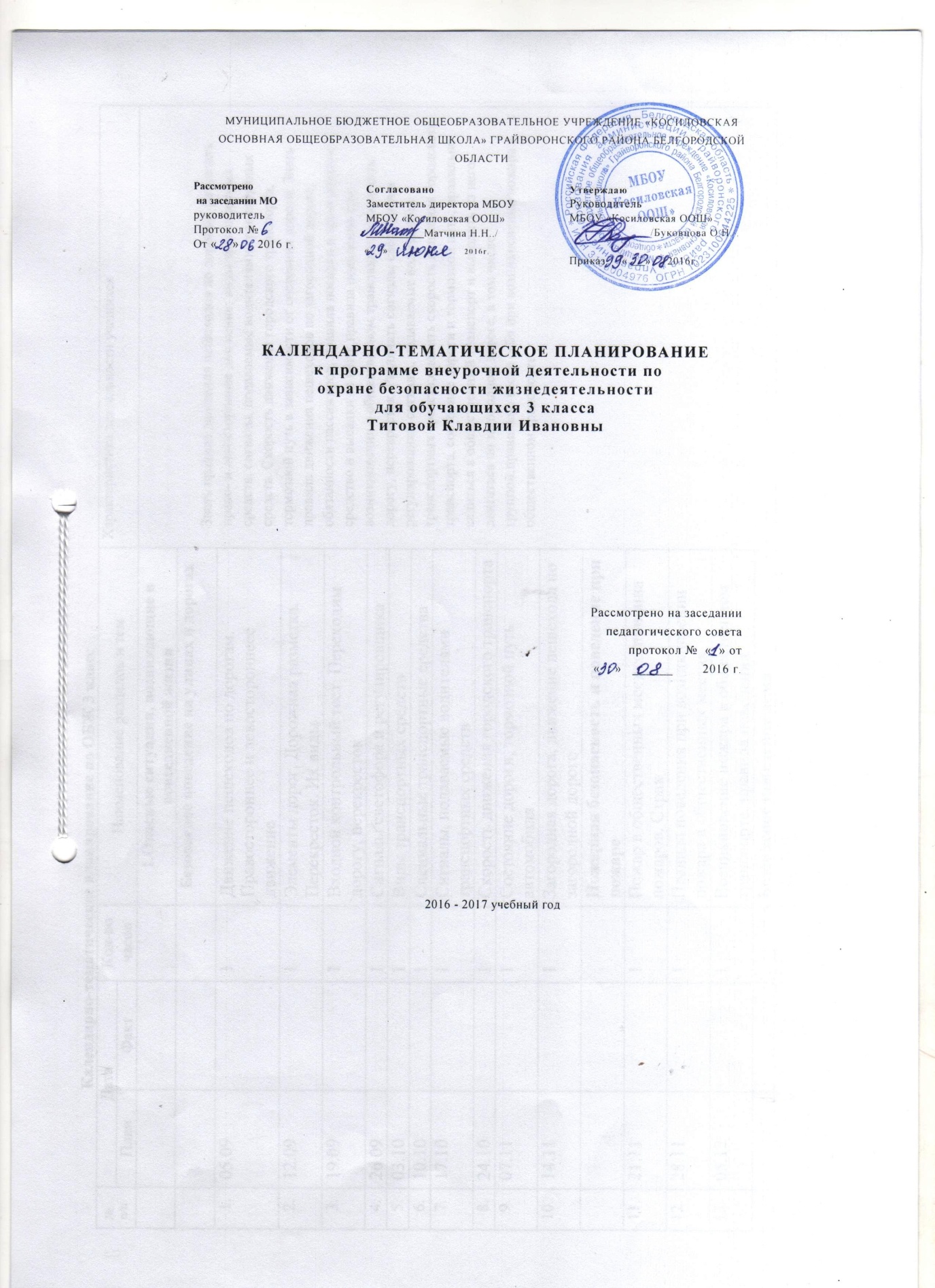                                                                                    Календарно-тематическое планирование№ п/пКалендарные срокиКол-во часНаименование разделов и темХарактеристика деятельности учащихся№ п/ппланфактНаименование разделов и темХарактеристика деятельности учащихся1.Опасные ситуации, возникающие в повседневной жизниБезопасное поведение на улицах и дорогахБезопасное поведение на улицах и дорогахЗнать правила движения пешеходов по дорогам, различать право- и левостороннее движение; виды транспортных средств, сигналы, подаваемые водителями транспортных средств. Скорость движения городского транспорта, тормозной путь в зависимости от состояния дороги. Знать правила движения пешеходов по загородной дороге; обязанности пассажиров; правила посадки в транспортное средство и высадки из него; правила поведения при возникновении в общественном транспорте; переходить дорогу, перекресток. Различать сигналы светофора и регулировщика, сигналы, подаваемые водителями транспортных средств;оценить скорость движения городского транспорта, состояние дороги и тормозной путь; правильно садиться в общественный транспорт и выходить из него; двигаться по загородной дороге, в том числе группой;правильно вести себя при возникновении пожара в общественном транспорте.05.091Движение пешеходов по дорогам. Правостороннее и левостороннеее движениеЗнать правила движения пешеходов по дорогам, различать право- и левостороннее движение; виды транспортных средств, сигналы, подаваемые водителями транспортных средств. Скорость движения городского транспорта, тормозной путь в зависимости от состояния дороги. Знать правила движения пешеходов по загородной дороге; обязанности пассажиров; правила посадки в транспортное средство и высадки из него; правила поведения при возникновении в общественном транспорте; переходить дорогу, перекресток. Различать сигналы светофора и регулировщика, сигналы, подаваемые водителями транспортных средств;оценить скорость движения городского транспорта, состояние дороги и тормозной путь; правильно садиться в общественный транспорт и выходить из него; двигаться по загородной дороге, в том числе группой;правильно вести себя при возникновении пожара в общественном транспорте.12.091Элементы дорог. Дорожная разметка. Перекресток. Их видыЗнать правила движения пешеходов по дорогам, различать право- и левостороннее движение; виды транспортных средств, сигналы, подаваемые водителями транспортных средств. Скорость движения городского транспорта, тормозной путь в зависимости от состояния дороги. Знать правила движения пешеходов по загородной дороге; обязанности пассажиров; правила посадки в транспортное средство и высадки из него; правила поведения при возникновении в общественном транспорте; переходить дорогу, перекресток. Различать сигналы светофора и регулировщика, сигналы, подаваемые водителями транспортных средств;оценить скорость движения городского транспорта, состояние дороги и тормозной путь; правильно садиться в общественный транспорт и выходить из него; двигаться по загородной дороге, в том числе группой;правильно вести себя при возникновении пожара в общественном транспорте.19.091Входной контрольный тест.Переходим дорогу, перекрестокЗнать правила движения пешеходов по дорогам, различать право- и левостороннее движение; виды транспортных средств, сигналы, подаваемые водителями транспортных средств. Скорость движения городского транспорта, тормозной путь в зависимости от состояния дороги. Знать правила движения пешеходов по загородной дороге; обязанности пассажиров; правила посадки в транспортное средство и высадки из него; правила поведения при возникновении в общественном транспорте; переходить дорогу, перекресток. Различать сигналы светофора и регулировщика, сигналы, подаваемые водителями транспортных средств;оценить скорость движения городского транспорта, состояние дороги и тормозной путь; правильно садиться в общественный транспорт и выходить из него; двигаться по загородной дороге, в том числе группой;правильно вести себя при возникновении пожара в общественном транспорте.26.09.1Сигналы светофора и регулировщикаЗнать правила движения пешеходов по дорогам, различать право- и левостороннее движение; виды транспортных средств, сигналы, подаваемые водителями транспортных средств. Скорость движения городского транспорта, тормозной путь в зависимости от состояния дороги. Знать правила движения пешеходов по загородной дороге; обязанности пассажиров; правила посадки в транспортное средство и высадки из него; правила поведения при возникновении в общественном транспорте; переходить дорогу, перекресток. Различать сигналы светофора и регулировщика, сигналы, подаваемые водителями транспортных средств;оценить скорость движения городского транспорта, состояние дороги и тормозной путь; правильно садиться в общественный транспорт и выходить из него; двигаться по загородной дороге, в том числе группой;правильно вести себя при возникновении пожара в общественном транспорте.03.101Виды транспортных средствЗнать правила движения пешеходов по дорогам, различать право- и левостороннее движение; виды транспортных средств, сигналы, подаваемые водителями транспортных средств. Скорость движения городского транспорта, тормозной путь в зависимости от состояния дороги. Знать правила движения пешеходов по загородной дороге; обязанности пассажиров; правила посадки в транспортное средство и высадки из него; правила поведения при возникновении в общественном транспорте; переходить дорогу, перекресток. Различать сигналы светофора и регулировщика, сигналы, подаваемые водителями транспортных средств;оценить скорость движения городского транспорта, состояние дороги и тормозной путь; правильно садиться в общественный транспорт и выходить из него; двигаться по загородной дороге, в том числе группой;правильно вести себя при возникновении пожара в общественном транспорте.10.101Специальные транспортные средстваЗнать правила движения пешеходов по дорогам, различать право- и левостороннее движение; виды транспортных средств, сигналы, подаваемые водителями транспортных средств. Скорость движения городского транспорта, тормозной путь в зависимости от состояния дороги. Знать правила движения пешеходов по загородной дороге; обязанности пассажиров; правила посадки в транспортное средство и высадки из него; правила поведения при возникновении в общественном транспорте; переходить дорогу, перекресток. Различать сигналы светофора и регулировщика, сигналы, подаваемые водителями транспортных средств;оценить скорость движения городского транспорта, состояние дороги и тормозной путь; правильно садиться в общественный транспорт и выходить из него; двигаться по загородной дороге, в том числе группой;правильно вести себя при возникновении пожара в общественном транспорте.17.101Сигналы, подаваемые водителями транспортных средствЗнать правила движения пешеходов по дорогам, различать право- и левостороннее движение; виды транспортных средств, сигналы, подаваемые водителями транспортных средств. Скорость движения городского транспорта, тормозной путь в зависимости от состояния дороги. Знать правила движения пешеходов по загородной дороге; обязанности пассажиров; правила посадки в транспортное средство и высадки из него; правила поведения при возникновении в общественном транспорте; переходить дорогу, перекресток. Различать сигналы светофора и регулировщика, сигналы, подаваемые водителями транспортных средств;оценить скорость движения городского транспорта, состояние дороги и тормозной путь; правильно садиться в общественный транспорт и выходить из него; двигаться по загородной дороге, в том числе группой;правильно вести себя при возникновении пожара в общественном транспорте.24.101Скорость движения городского транспортаЗнать правила движения пешеходов по дорогам, различать право- и левостороннее движение; виды транспортных средств, сигналы, подаваемые водителями транспортных средств. Скорость движения городского транспорта, тормозной путь в зависимости от состояния дороги. Знать правила движения пешеходов по загородной дороге; обязанности пассажиров; правила посадки в транспортное средство и высадки из него; правила поведения при возникновении в общественном транспорте; переходить дорогу, перекресток. Различать сигналы светофора и регулировщика, сигналы, подаваемые водителями транспортных средств;оценить скорость движения городского транспорта, состояние дороги и тормозной путь; правильно садиться в общественный транспорт и выходить из него; двигаться по загородной дороге, в том числе группой;правильно вести себя при возникновении пожара в общественном транспорте.07.111Состояние дороги, тормозной путь автомобиляЗнать правила движения пешеходов по дорогам, различать право- и левостороннее движение; виды транспортных средств, сигналы, подаваемые водителями транспортных средств. Скорость движения городского транспорта, тормозной путь в зависимости от состояния дороги. Знать правила движения пешеходов по загородной дороге; обязанности пассажиров; правила посадки в транспортное средство и высадки из него; правила поведения при возникновении в общественном транспорте; переходить дорогу, перекресток. Различать сигналы светофора и регулировщика, сигналы, подаваемые водителями транспортных средств;оценить скорость движения городского транспорта, состояние дороги и тормозной путь; правильно садиться в общественный транспорт и выходить из него; двигаться по загородной дороге, в том числе группой;правильно вести себя при возникновении пожара в общественном транспорте.14.111Загородная дорога, движение пешехода по загородной дорогеЗнать правила движения пешеходов по дорогам, различать право- и левостороннее движение; виды транспортных средств, сигналы, подаваемые водителями транспортных средств. Скорость движения городского транспорта, тормозной путь в зависимости от состояния дороги. Знать правила движения пешеходов по загородной дороге; обязанности пассажиров; правила посадки в транспортное средство и высадки из него; правила поведения при возникновении в общественном транспорте; переходить дорогу, перекресток. Различать сигналы светофора и регулировщика, сигналы, подаваемые водителями транспортных средств;оценить скорость движения городского транспорта, состояние дороги и тормозной путь; правильно садиться в общественный транспорт и выходить из него; двигаться по загородной дороге, в том числе группой;правильно вести себя при возникновении пожара в общественном транспорте.3Пожарная безопасность и поведение при пожареЗнать правила движения пешеходов по дорогам, различать право- и левостороннее движение; виды транспортных средств, сигналы, подаваемые водителями транспортных средств. Скорость движения городского транспорта, тормозной путь в зависимости от состояния дороги. Знать правила движения пешеходов по загородной дороге; обязанности пассажиров; правила посадки в транспортное средство и высадки из него; правила поведения при возникновении в общественном транспорте; переходить дорогу, перекресток. Различать сигналы светофора и регулировщика, сигналы, подаваемые водителями транспортных средств;оценить скорость движения городского транспорта, состояние дороги и тормозной путь; правильно садиться в общественный транспорт и выходить из него; двигаться по загородной дороге, в том числе группой;правильно вести себя при возникновении пожара в общественном транспорте.21.111Пожар в общественных местах, причина пожаров. СтрахЗнать правила движения пешеходов по дорогам, различать право- и левостороннее движение; виды транспортных средств, сигналы, подаваемые водителями транспортных средств. Скорость движения городского транспорта, тормозной путь в зависимости от состояния дороги. Знать правила движения пешеходов по загородной дороге; обязанности пассажиров; правила посадки в транспортное средство и высадки из него; правила поведения при возникновении в общественном транспорте; переходить дорогу, перекресток. Различать сигналы светофора и регулировщика, сигналы, подаваемые водителями транспортных средств;оценить скорость движения городского транспорта, состояние дороги и тормозной путь; правильно садиться в общественный транспорт и выходить из него; двигаться по загородной дороге, в том числе группой;правильно вести себя при возникновении пожара в общественном транспорте.28.111Правила поведения при возникновении пожара в общественных местахЗнать правила движения пешеходов по дорогам, различать право- и левостороннее движение; виды транспортных средств, сигналы, подаваемые водителями транспортных средств. Скорость движения городского транспорта, тормозной путь в зависимости от состояния дороги. Знать правила движения пешеходов по загородной дороге; обязанности пассажиров; правила посадки в транспортное средство и высадки из него; правила поведения при возникновении в общественном транспорте; переходить дорогу, перекресток. Различать сигналы светофора и регулировщика, сигналы, подаваемые водителями транспортных средств;оценить скорость движения городского транспорта, состояние дороги и тормозной путь; правильно садиться в общественный транспорт и выходить из него; двигаться по загородной дороге, в том числе группой;правильно вести себя при возникновении пожара в общественном транспорте.05.121Возникновение пожара в общественном транспорте, правила поведенияЗнать правила движения пешеходов по дорогам, различать право- и левостороннее движение; виды транспортных средств, сигналы, подаваемые водителями транспортных средств. Скорость движения городского транспорта, тормозной путь в зависимости от состояния дороги. Знать правила движения пешеходов по загородной дороге; обязанности пассажиров; правила посадки в транспортное средство и высадки из него; правила поведения при возникновении в общественном транспорте; переходить дорогу, перекресток. Различать сигналы светофора и регулировщика, сигналы, подаваемые водителями транспортных средств;оценить скорость движения городского транспорта, состояние дороги и тормозной путь; правильно садиться в общественный транспорт и выходить из него; двигаться по загородной дороге, в том числе группой;правильно вести себя при возникновении пожара в общественном транспорте.6Безопасное поведение домаЗнать правила движения пешеходов по дорогам, различать право- и левостороннее движение; виды транспортных средств, сигналы, подаваемые водителями транспортных средств. Скорость движения городского транспорта, тормозной путь в зависимости от состояния дороги. Знать правила движения пешеходов по загородной дороге; обязанности пассажиров; правила посадки в транспортное средство и высадки из него; правила поведения при возникновении в общественном транспорте; переходить дорогу, перекресток. Различать сигналы светофора и регулировщика, сигналы, подаваемые водителями транспортных средств;оценить скорость движения городского транспорта, состояние дороги и тормозной путь; правильно садиться в общественный транспорт и выходить из него; двигаться по загородной дороге, в том числе группой;правильно вести себя при возникновении пожара в общественном транспорте.12.121Лифт – наш домашний транспортЗнание правил безопасного поведения при возникновении пожара;правильно вести себя при возникновении пожара в общественных местах или в общественном транспорте.меры безопасности при пользовании в быту предметами бытовой химии, электрическими и газовыми приборами, печным отоплением;признаки отравления угарным газом, меры профилактики отравлений;правила обеспечения сохранности личных вещей; особенности поведения с незнакомыми людьми;19.121Промежуточный контрольный тест.Меры безопасности при пользовании предметами бытовой химииЗнание правил безопасного поведения при возникновении пожара;правильно вести себя при возникновении пожара в общественных местах или в общественном транспорте.меры безопасности при пользовании в быту предметами бытовой химии, электрическими и газовыми приборами, печным отоплением;признаки отравления угарным газом, меры профилактики отравлений;правила обеспечения сохранности личных вещей; особенности поведения с незнакомыми людьми;26.121Профилактика отравленийЗнание правил безопасного поведения при возникновении пожара;правильно вести себя при возникновении пожара в общественных местах или в общественном транспорте.меры безопасности при пользовании в быту предметами бытовой химии, электрическими и газовыми приборами, печным отоплением;признаки отравления угарным газом, меры профилактики отравлений;правила обеспечения сохранности личных вещей; особенности поведения с незнакомыми людьми;1Меры безопасности при пользовании электрическими приборами  в бытуЗнание правил безопасного поведения при возникновении пожара;правильно вести себя при возникновении пожара в общественных местах или в общественном транспорте.меры безопасности при пользовании в быту предметами бытовой химии, электрическими и газовыми приборами, печным отоплением;признаки отравления угарным газом, меры профилактики отравлений;правила обеспечения сохранности личных вещей; особенности поведения с незнакомыми людьми;16.01Меры безопасности при пользовании электрическими приборами  в бытуЗнание правил безопасного поведения при возникновении пожара;правильно вести себя при возникновении пожара в общественных местах или в общественном транспорте.меры безопасности при пользовании в быту предметами бытовой химии, электрическими и газовыми приборами, печным отоплением;признаки отравления угарным газом, меры профилактики отравлений;правила обеспечения сохранности личных вещей; особенности поведения с незнакомыми людьми;23.011Соблюдение мер безопасности при пользовании газовыми приборамиЗнание правил безопасного поведения при возникновении пожара;правильно вести себя при возникновении пожара в общественных местах или в общественном транспорте.меры безопасности при пользовании в быту предметами бытовой химии, электрическими и газовыми приборами, печным отоплением;признаки отравления угарным газом, меры профилактики отравлений;правила обеспечения сохранности личных вещей; особенности поведения с незнакомыми людьми;30.011Соблюдение мер безопасности при пользовании печным отоплениемЗнание правил безопасного поведения при возникновении пожара;правильно вести себя при возникновении пожара в общественных местах или в общественном транспорте.меры безопасности при пользовании в быту предметами бытовой химии, электрическими и газовыми приборами, печным отоплением;признаки отравления угарным газом, меры профилактики отравлений;правила обеспечения сохранности личных вещей; особенности поведения с незнакомыми людьми;6Безопасное поведение в ситуациях криминогенного характераЗнание правил безопасного поведения при возникновении пожара;правильно вести себя при возникновении пожара в общественных местах или в общественном транспорте.меры безопасности при пользовании в быту предметами бытовой химии, электрическими и газовыми приборами, печным отоплением;признаки отравления угарным газом, меры профилактики отравлений;правила обеспечения сохранности личных вещей; особенности поведения с незнакомыми людьми;06.021Правила обеспечения сохранности личных вещейЗнание правил безопасного поведения при возникновении пожара;правильно вести себя при возникновении пожара в общественных местах или в общественном транспорте.меры безопасности при пользовании в быту предметами бытовой химии, электрическими и газовыми приборами, печным отоплением;признаки отравления угарным газом, меры профилактики отравлений;правила обеспечения сохранности личных вещей; особенности поведения с незнакомыми людьми;13.021Правила обеспечения сохранности личных вещейЗнание правил безопасного поведения при возникновении пожара;правильно вести себя при возникновении пожара в общественных местах или в общественном транспорте.меры безопасности при пользовании в быту предметами бытовой химии, электрическими и газовыми приборами, печным отоплением;признаки отравления угарным газом, меры профилактики отравлений;правила обеспечения сохранности личных вещей; особенности поведения с незнакомыми людьми;20.021Защита дома от воров и грабителей: звонок в дверьЗнание правил безопасного поведения при возникновении пожара;правильно вести себя при возникновении пожара в общественных местах или в общественном транспорте.меры безопасности при пользовании в быту предметами бытовой химии, электрическими и газовыми приборами, печным отоплением;признаки отравления угарным газом, меры профилактики отравлений;правила обеспечения сохранности личных вещей; особенности поведения с незнакомыми людьми;27.021Защита дома от воров и грабителей: звонок по телефонуЗнание правил безопасного поведения при возникновении пожара;правильно вести себя при возникновении пожара в общественных местах или в общественном транспорте.меры безопасности при пользовании в быту предметами бытовой химии, электрическими и газовыми приборами, печным отоплением;признаки отравления угарным газом, меры профилактики отравлений;правила обеспечения сохранности личных вещей; особенности поведения с незнакомыми людьми;06.031Особенности поведения с незнакомыми людьми: опасные незнакомцыЗнание правил безопасного поведения при возникновении пожара;правильно вести себя при возникновении пожара в общественных местах или в общественном транспорте.меры безопасности при пользовании в быту предметами бытовой химии, электрическими и газовыми приборами, печным отоплением;признаки отравления угарным газом, меры профилактики отравлений;правила обеспечения сохранности личных вещей; особенности поведения с незнакомыми людьми;13.031Особенности поведения с незнакомыми людьми: опасные незнакомцыЗнание правил безопасного поведения при возникновении пожара;правильно вести себя при возникновении пожара в общественных местах или в общественном транспорте.меры безопасности при пользовании в быту предметами бытовой химии, электрическими и газовыми приборами, печным отоплением;признаки отравления угарным газом, меры профилактики отравлений;правила обеспечения сохранности личных вещей; особенности поведения с незнакомыми людьми;12.Основы медицинских знаний и оказание первой медицинской помощиЗнание правил безопасного поведения при возникновении пожара;правильно вести себя при возникновении пожара в общественных местах или в общественном транспорте.меры безопасности при пользовании в быту предметами бытовой химии, электрическими и газовыми приборами, печным отоплением;признаки отравления угарным газом, меры профилактики отравлений;правила обеспечения сохранности личных вещей; особенности поведения с незнакомыми людьми;1Первая медицинская помощь при отравлении газамиЗнание правил безопасного поведения при возникновении пожара;правильно вести себя при возникновении пожара в общественных местах или в общественном транспорте.меры безопасности при пользовании в быту предметами бытовой химии, электрическими и газовыми приборами, печным отоплением;признаки отравления угарным газом, меры профилактики отравлений;правила обеспечения сохранности личных вещей; особенности поведения с незнакомыми людьми;20.031Отравление. Причины, профилактика, признаки, первая помощь при отравлении газамиЗнание правил безопасного поведения при возникновении пожара;правильно вести себя при возникновении пожара в общественных местах или в общественном транспорте.меры безопасности при пользовании в быту предметами бытовой химии, электрическими и газовыми приборами, печным отоплением;признаки отравления угарным газом, меры профилактики отравлений;правила обеспечения сохранности личных вещей; особенности поведения с незнакомыми людьми;63. Защита человека в чрезвычайных ситуацияхЗнание правил безопасного поведения при возникновении пожара;правильно вести себя при возникновении пожара в общественных местах или в общественном транспорте.меры безопасности при пользовании в быту предметами бытовой химии, электрическими и газовыми приборами, печным отоплением;признаки отравления угарным газом, меры профилактики отравлений;правила обеспечения сохранности личных вещей; особенности поведения с незнакомыми людьми;03.041Чрезвычайные ситуации мирного и военного времениЗнание правил безопасного поведения при возникновении пожара;правильно вести себя при возникновении пожара в общественных местах или в общественном транспорте.меры безопасности при пользовании в быту предметами бытовой химии, электрическими и газовыми приборами, печным отоплением;признаки отравления угарным газом, меры профилактики отравлений;правила обеспечения сохранности личных вещей; особенности поведения с незнакомыми людьми;10.041Основные мероприятия гражданской обороны по защите населенияЗнание правил безопасного поведения при возникновении пожара;правильно вести себя при возникновении пожара в общественных местах или в общественном транспорте.меры безопасности при пользовании в быту предметами бытовой химии, электрическими и газовыми приборами, печным отоплением;признаки отравления угарным газом, меры профилактики отравлений;правила обеспечения сохранности личных вещей; особенности поведения с незнакомыми людьми;17.041Подготовка обучаемых к действиям в ЧС мирного и военного времениЗнать, как оповещают население о чрезвычайных ситуациях;о чрезвычайных ситуациях природного и антропогенного происхождения:—  ураган, буря, смерч (примеры, последствия);—  лесной пожар. Действия по его предупреждению.24.041Подготовка обучаемых к проведению практического занятия «День защиты детей»Знать, как оповещают население о чрезвычайных ситуациях;о чрезвычайных ситуациях природного и антропогенного происхождения:—  ураган, буря, смерч (примеры, последствия);—  лесной пожар. Действия по его предупреждению.16.051Подготовка обучаемых к проведению практического занятия «День защиты детей»Знать, как оповещают население о чрезвычайных ситуациях;о чрезвычайных ситуациях природного и антропогенного происхождения:—  ураган, буря, смерч (примеры, последствия);—  лесной пожар. Действия по его предупреждению.22.051Подготовка обучаемых к проведению практического занятия «День защиты детей»Знать, как оповещают население о чрезвычайных ситуациях;о чрезвычайных ситуациях природного и антропогенного происхождения:—  ураган, буря, смерч (примеры, последствия);—  лесной пожар. Действия по его предупреждению.24.051Проведение практического занятия «День защиты детей»Знать, как оповещают население о чрезвычайных ситуациях;о чрезвычайных ситуациях природного и антропогенного происхождения:—  ураган, буря, смерч (примеры, последствия);—  лесной пожар. Действия по его предупреждению.1Обобщение по всему курсу